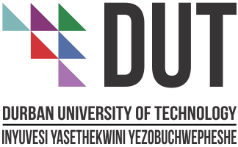 Noting of Research Proposal Title Change by the Higher Degrees CommitteeFacultyDepartmentQualification for which registeredQualification for which registeredOffering type Full time registrationPart time registrationPrior qualification Prior qualification Student SurnameStudent No.Student No.First NamesTitle (Mr, Ms)Title (Mr, Ms)Postal AddressTel (W)Tel (H)CellFaxFaxe-Maile-MailCurrent Title of Dissertation/ThesisFull                     Current Title of Dissertation/ThesisPartialCurrent Title of Dissertation/ThesisDissertation/ThesisDissertation/ThesisProposed Change of Title of Dissertation/ ThesisMotivation for Change of TitleSupervisor Signed: ____________   Date: ______Co-SupervisorSigned: ____________   Date: ______Date research proposal title change approved by DRC Signature of Chairperson DRCDate research proposal title change approved by FRCSignature of Chairperson FRCDate research proposal title change noted by HDCSignature of Chairperson HDC Routing StudentSupervisorFRCHDC 